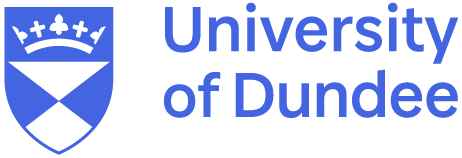 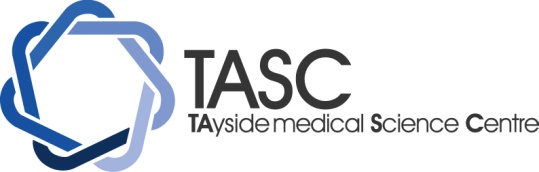 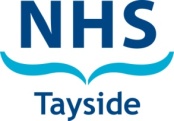 PREGNANCY ON A CLINICAL TRIAL – FOLLOW UP FORM Pregnancy on a clinical trial must be recorded and reported to the Sponsor (Pharmacovigilance monitor).It is desirable to follow up the pregnancy but the mother’s consent must be obtained.The forms are complementary to reduce duplication. This should follow the Notification form1 – Trial Information1 – Trial Information1a) Sponsor 1b) Chief Investigator1c) Investigator name (if other site)1d) Study site name1e) EudraCT number1f) R&D number1g) Study Title2 – Participant information2 – Participant information2 – Participant information2 – Participant information2 – Participant informationThe participant is a female who became pregnant while taking part in a clinical trial. (tick if applicable)The participant is a female who became pregnant while taking part in a clinical trial. (tick if applicable)The participant is a female who became pregnant while taking part in a clinical trial. (tick if applicable)The participant is a female who became pregnant while taking part in a clinical trial. (tick if applicable)The participant is a male whose partner became pregnant while he was on a clinical trial. (tick if applicable)The participant is a male whose partner became pregnant while he was on a clinical trial. (tick if applicable)The participant is a male whose partner became pregnant while he was on a clinical trial. (tick if applicable)The participant is a male whose partner became pregnant while he was on a clinical trial. (tick if applicable)Has the mother given consent to follow up the pregnancy?yesno3 - Maternal information  3 - Maternal information  3 - Maternal information  3 - Maternal information  3 - Maternal information  3 - Maternal information  3 - Maternal information  3 - Maternal information  3 - Maternal information  InitialsID No (if applicable)ID No (if applicable)DOBDOBLast mensesLast mensesExpected delivery dateExpected delivery dateIf participant is male InitialsID NoDOBDOB4 - Pre-Natal information (any tests performed and results)4 - Pre-Natal information (any tests performed and results)4 - Pre-Natal information (any tests performed and results)4 - Pre-Natal information (any tests performed and results)4 - Pre-Natal information (any tests performed and results)4 - Pre-Natal information (any tests performed and results)4 - Pre-Natal information (any tests performed and results)AmniocentesisyesnoResultUltrasoundyesnoResultMaternal serum AFPyesnoResultOther5 - Pregnancy Outcome5 - Pregnancy Outcome5 - Pregnancy Outcome5 - Pregnancy Outcome5 - Pregnancy Outcome5 - Pregnancy Outcome5 - Pregnancy Outcome5 - Pregnancy Outcome5 - Pregnancy Outcome5 - Pregnancy Outcome5 - Pregnancy Outcome5 - Pregnancy OutcomeCarried to term yes noWeek of deliveryWeek of deliveryWeek of deliveryDate of deliveryIf YES was the delivery Normal Normal Normal Forceps/Ventouse Forceps/Ventouse Forceps/Ventouse Forceps/Ventouse CaesarianIf NO was the termination Spontaneous Spontaneous Spontaneous PlannedTherapeuticTherapeuticTermination date6 - Child Outcome6 - Child Outcome6 - Child Outcome6 - Child Outcome6 - Child Outcome6 - Child Outcome6 - Child Outcome6 - Child Outcome6 - Child Outcome6 - Child Outcome6 - Child Outcome6 - Child Outcome6 - Child Outcome6 - Child Outcome6 - Child Outcome6 - Child Outcome6 - Child Outcome6 - Child Outcome6 - Child Outcome6 - Child Outcome6 - Child OutcomeDescribe the birthDescribe the birthDescribe the birthDescribe the birthDescribe the birth Normal Normal Normal Normal Abnormal* Abnormal* Abnormal* Abnormal* Abnormal* Stillbirth Stillbirth StillbirthSex male femaleLength Length WeightWeightWeightHead circumferenceHead circumferenceHead circumferenceHead circumferenceHead circumferenceApgar scoresApgar scoresApgar scores1 min1 min1 min5 min5 min5 min5 min10 min10 min10 min*If ‘Abnormal’ give details. *If ‘Abnormal’ give details. *If ‘Abnormal’ give details. *If ‘Abnormal’ give details. *If ‘Abnormal’ give details. *If ‘Abnormal’ give details. *If ‘Abnormal’ give details. *If ‘Abnormal’ give details. *If ‘Abnormal’ give details. *If ‘Abnormal’ give details. *If ‘Abnormal’ give details. *If ‘Abnormal’ give details. *If ‘Abnormal’ give details. *If ‘Abnormal’ give details. *If ‘Abnormal’ give details. *If ‘Abnormal’ give details. *If ‘Abnormal’ give details. *If ‘Abnormal’ give details. *If ‘Abnormal’ give details. *If ‘Abnormal’ give details. *If ‘Abnormal’ give details. 7 – Additional InformationTHIS REPORT MUST BE SIGNED AND DATED BY THE INVESTIGATORTHIS REPORT MUST BE SIGNED AND DATED BY THE INVESTIGATORTHIS REPORT MUST BE SIGNED AND DATED BY THE INVESTIGATORTHIS REPORT MUST BE SIGNED AND DATED BY THE INVESTIGATORTHIS REPORT MUST BE SIGNED AND DATED BY THE INVESTIGATORTHIS REPORT MUST BE SIGNED AND DATED BY THE INVESTIGATORFill in the form and email an electronic copy to: tay.pharmacovigilance@nhs.scot Put a signed copy in your Trial Master File in the Pharmacovigilance sectionReceipt will be acknowledged by emailFill in the form and email an electronic copy to: tay.pharmacovigilance@nhs.scot Put a signed copy in your Trial Master File in the Pharmacovigilance sectionReceipt will be acknowledged by emailFill in the form and email an electronic copy to: tay.pharmacovigilance@nhs.scot Put a signed copy in your Trial Master File in the Pharmacovigilance sectionReceipt will be acknowledged by emailFill in the form and email an electronic copy to: tay.pharmacovigilance@nhs.scot Put a signed copy in your Trial Master File in the Pharmacovigilance sectionReceipt will be acknowledged by emailFill in the form and email an electronic copy to: tay.pharmacovigilance@nhs.scot Put a signed copy in your Trial Master File in the Pharmacovigilance sectionReceipt will be acknowledged by emailFill in the form and email an electronic copy to: tay.pharmacovigilance@nhs.scot Put a signed copy in your Trial Master File in the Pharmacovigilance sectionReceipt will be acknowledged by emailName of Investigator (If reporting from a participating site)Signature DateDateName of Chief Investigator. Signature DateDate